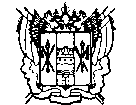 ПРАВИТЕЛЬСТВО  РОСТОВСКОЙ ОБЛАСТИМИНИСТЕРСТВО СТРОИТЕЛЬСТВА,  АРХИТЕКТУРЫ  И ТЕРРИТОРИАЛЬНОГО РАЗВИТИЯРОСТОВСКОЙ ОБЛАСТИГОСУДАРСТВЕННОЕ АВТОНОМНОЕ УЧРЕЖДЕНИЕ РОСТОВСКОЙ ОБЛАСТИ«РЕГИОНАЛЬНЫЙ НАУЧНО-ИССЛЕДОВАТЕЛЬСКИЙ И ПРОЕКТНЫЙ ИНСТИТУТ ГРАДОСТРОИТЕЛЬСТВА»Заказчик:  Администрация             Каневского сельского поселенияМуниципальный контракт № 30 от 01 июля 2013 г.Арх. № заказа 192/1-13-ПППРОЕКТ ПЛАНИРОВКИ южной части станицы КаневскойКаневского района Краснодарского краяПОЯСНИТЕЛЬНАЯ ЗАПИСКАТом IОСНОВНЫЕ ПОЛОЖЕНИЯ ПРОЕКТА ПЛАНИРОВКИ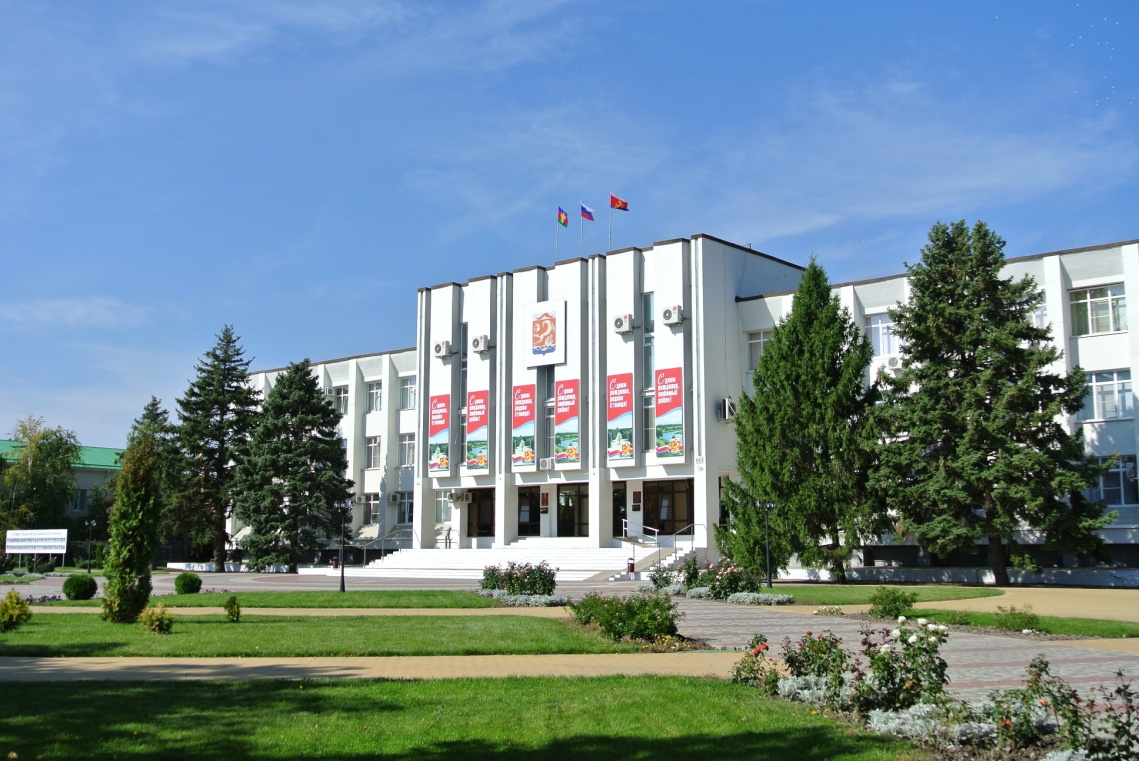 Ростов-на-Дону2014 год ПРАВИТЕЛЬСТВО  РОСТОВСКОЙ ОБЛАСТИМИНИСТЕРСТВО СТРОИТЕЛЬСТВА,  АРХИТЕКТУРЫ  И ТЕРРИТОРИАЛЬНОГО РАЗВИТИЯРОСТОВСКОЙ ОБЛАСТИГОСУДАРСТВЕННОЕ АВТОНОМНОЕ УЧРЕЖДЕНИЕ РОСТОВСКОЙ ОБЛАСТИ«РЕГИОНАЛЬНЫЙ НАУЧНО-ИССЛЕДОВАТЕЛЬСКИЙ И ПРОЕКТНЫЙ ИНСТИТУТ ГРАДОСТРОИТЕЛЬСТВА»Заказчик:  Администрация             Каневского сельского поселенияМуниципальный контракт № 30 от 01 июля 2013 г.Арх. № заказа 192/1-13-ПППРОЕКТ ПЛАНИРОВКИ южной части станицы КаневскойКаневского района Краснодарского краяПОЯСНИТЕЛЬНАЯ ЗАПИСКАТом IОБОСНОВАНИЕ РЕШЕНИЙ ПРОЕКТА ПЛАНИРОВКИДиректор									Т.Г.МорозоваГлавный архитектор проекта						И.А.ЛадыгинаРостов-на-Дону2014 год СОСТАВ АВТОРСКОГО КОЛЛЕКТИВАСОСТАВ ПРОЕКТА ПЛАНИРОВКИПОЯСНИТЕЛЬНАЯ ЗАПИСКАТом IОСНОВНЫЕ ПОЛОЖЕНИЯ ПРОЕКТА ПЛАНИРОВКИ 1.ОБЩИЕ ПОЛОЖЕНИЯГрадостроительный Кодекс Российской ФедерацииСтатья 41.Назначение и виды документации проекта планировки территории1) Подготовка документации по планировке территории осуществляется в целях обеспечения устойчивого развития территорий, выделения элементов планировочной структуры (кварталов, иных элементов), установления границ земельных участков, на которых расположены объекты капитального строительства, установления границ земельных участков, предназначенных для строительства и размещения линейных объектов (автодорог, линий электропередачи, линий связи (в том числе линейно-кабельных сооружений), нефтепроводов, газопроводов и иных трубопроводов).Статья 42. Проект планировки территории. 1) Подготовка проекта  планировки территории осуществляется для выделения элементов планировочной структуры,  установления параметров планируемого развития элементов планировочной структуры.Проект планировки южной части станицы Каневской Каневского района Краснодарского края  выполнен на основании:Постановления Главы Каневского сельского поселения Каневского района  № 664 от 05.07.2013 года «О разработки проекта планировки южной части станицы Каневской Каневского района Краснодарского края »;Муниципальный контракт № 30 от 01 июля 2013 г.;Техническое задание на разработку проекта планировки № 30 от 01.06.13г.При разработке проекта планировки были учтены решения Генерального плана Каневского сельского поселения, утвержденного решением Совета Каневского сельского поселения Каневского района от 27 декабря 2010 года № 80 (в редакции от 18 апреля 2013 года № 202) и Правила землепользования и застройки, утвержденные решением Совета Каневского сельского поселения Каневского района от 30.12.2009 года № 20 (в редакции от 28.08.2012 года № 163).Проект разработан в соответствии  с требованиями действующих  нормативных документов:Градостроительного кодекса Российской Федерации №109-ФЗ от 29.12.2004г.;Земельного кодекса РФ № 136-ФЗ от 25.10.2001 г.;Федерального закона от 10.02.2002 № 7-ФЗ «Об охране окружающей среды»;Федерального закона от 30.03.1999 № 52-ФЗ «О санитарно-эпидемиологическом благополучии населения»;Федерального закона от 18.06.2001 № 78-ФЗ "О землеустройстве";Федерального закона от 24.07.2007 № 221-ФЗ "О государственном кадастре недвижимости";Федерального закона от 25.06.2002 № 73-ФЗ «Об объектах культурного наследия  (памятниках истории и культуры) народов Российской Федерации»;Федерального закона от 06.10.2003 № 131-ФЗ «Об общих принципах организации местного самоуправления в Российской Федерации»;Федерального закона от 26.12.1995 № 209-ФЗ "О геодезии и картографии";СНиП 2.07.01.-89*(2004) «Градостроительство. Планировка и застройка городских и сельских поселений»;СП 42.13330.2011 «Градостроительство. Планировка и застройка городских и сельских поселений»;СНиП 11-02-96 «Инженерные изыскания для строительства. Основные положения»;СП 11-104-97 «Инженерно-геодезические изыскания для строительства»;СНиП 11-04-2003 «Инструкция о порядке разработки, согласования, экспертизы и утверждения градостроительной документации» (в части, не противоречащей Градостроительному Кодексу РФ);Нормативов градостроительного проектирования Краснодарского края, утвержденных ЗС Краснодарского края от 24 июня 2009 года №1381-П;СанПиН 2.2.1/2.1.1.1200-03 «Санитарно-защитные зоны и санитарная классификация предприятий, сооружений и иных объектов».Данным проектом планировки решаются вопросы:определения функционального использования территории;определения параметров территорий общего пользования (улиц, проездов, бульваров, пешеходных зон);разбивки проектируемых кварталов индивидуальной  жилой застройки;утверждения красных линий и линий регулирования застройки;определения границ земельных участков;определения параметров и плотности  застройки;определения прогнозируемой численности  населения на данной территории;определения параметров необходимых объектов обслуживания населения;определения границ зон размещаемых объектов обслуживания;озеленения и благоустройства территории.Утвержденный проект планировки является основой для выноса в натуру красных линий, границ земельных участков, установления публичных сервитутов, а также используется при разработке инвестиционно-градостроительных паспортов территории и объектов.Для осуществления строительства необходима разработка рабочих проектов объектов с проведением комплекса необходимых инженерно-геодезических и инженерно-геологических изысканий.Проект планировки разработан на материалах топографической съемки масштаба 1:2000, выполненной в цифровом виде в ноябре 2013 года ГАУ РО РНИиПИ «РЕГИОНАЛЬНЫЙ ИНСТИТУТ ТЕРРИТОРИАЛЬНО - ГРАДОСТРОИТЕЛЬНОГО ПРОЕКТИРОВАНИЯ» г.Ростов-на-Дону.2. ПОЛОЖЕНИЯ О РАЗМЕЩЕНИИ ОБЪЕКТОВ КАПИТАЛЬНОГО СТРОИТЕЛЬСТВАКаневское сельское поселение входит в состав муниципального образования Каневской район Краснодарского края. Станица Каневская является центром Каневского района и Каневского сельского поселения.Территория, предоставленная для разработки  проекта планировки,  расположена в южной части станицы Каневской и является частью микрорайона перспективной индивидуальной жилой застройки  «Южный-2».Площадь территории в границах проекта планировки - 21,8240 га. Участок ограничен: с севера – лесополосой, зоной безопасности магистрального газопровода и ЛЭП 35кВ; с востока - ул. Высоцкого; с запада - лесополосой и автодорогой III категории «Западный обход ст.Каневской» (ул.М.Горького);  с юга – ул. Щербаня.Проект планировки территории решался в масштабе 1:2000 с учетом особенностей рельефа, сложившихся улиц и связей с окружающей застройкой ст.Каневской.В северной части микрорайона «Южный-2» сформировано функционально- планировочное образование в виде комплекса малоэтажной застройки. Основными планировочными элементами застройки в красных линиях являются группы участков малоэтажной застройки (кварталы).К размещению планируются  10 кварталов малоэтажной застройки Из них 9 кварталов жилой застройки с озелененными территориями общего пользования вдоль улиц Архитектурная, Олимпийская, Щербаня и 1 квартал застройки общественно-делового назначения, примыкающий к ул.Шоссейной.Площадь территории кварталов в проектируемых красных линиях – 13,8312 га.Все кварталы жилой и общественной застройки связаны между собой единой системой улиц и проездов. Сквер - бульвар по ул.Свободной шириной 40 м в красных линиях, с двумя  односторонними проездами, делит проектную территорию на две части. К нему с обеих сторон примыкают озелененные территории общего пользования, включающие площадки для занятий спортом, детские игровые площадки, прогулочные аллеи и зоны тихого отдыха.Баланс территории проекта планировкиТаблица 1.Характеристика территории каждого квартала, его функциональное назначение приведены в таблице 2.Баланс территории формируемых кварталов проектируемой застройкив пределах красных линийТаблица 2.В составе проекта планировки  выполнен расчет жилого фонда и численности населения проектируемой усадебной жилой застройки.ПРОЕКТИРУЕМЫЙ ЖИЛОЙ ФОНДМассовая жилая застройка  усадебного типаТаблица 3.ХАРАКТЕРИСТИКА ПРОЕКТИРУЕМОЙ ЗАСТРОЙКИМассовая жилая застройка усадебного типаТаблица 4.НАСЕЛЕНИЕПо согласованию с Администрацией Каневского сельского поселения  для определения прогнозируемой численности населения на территории проекта планировки  принимаем  к расчету следующие показатели:средний состав семей на территории  проекта планировки -  3,5 чел.;средний состав семей,  имеющих трех и более детей - 5,0 чел.В пределах красных линий кварталов выделены земельные участки площадью 0,10 га для строительства 1-3 этажных индивидуальных жилых домов эконом-класса повышенной комфортности (49 участков) и земельные участки площадью 0,10 га для строительства 1-3 этажных индивидуальных жилых домов эконом класса (55 участков).Расчет численности населения проектируемой застройки  Таблица 5.Сводная таблица показателей проектируемой массовой жилой застройки усадебного типаТаблица 6.ОБЪЕКТЫ СОЦИАЛЬНОГО И КУЛЬТУРНО-БЫТОВОГО ОБСЛУЖИВАНИЯ НАСЕЛЕНИЯДля определения параметров необходимых  объектов обслуживания населения выполнен расчет потребности в учреждениях социального и культурно-бытового обслуживания на население 447 человек согласно Нормативов Градостроительного проектирования городских округов и поселений Краснодарского края. Расчет необходимого количества мест в общеобразовательном учрежденииСогласно прил. 6 табл. 1 Нормы расчета учреждений и предприятий обслуживания и размеры земельных участков для их размещения Нормативов Градостроительного проектирования городских округов и поселений Краснодарского края расчетный уровень обеспеченности местами в учреждениях образования принимается 111 школьных места на 1000 жителей.111 школ. места  х  447 чел.  :   1000 чел.=  50 школ. местаНеобходимый размер земельного участка, приходящийся  на 50  места  общеобразовательной школы:50 кв.м     х     50 школ.места =    2500 кв.м  =    0,25 гаПотребность населения в образовательном учреждении будет решаться  за счет перспективного строительства школы на 744 учащихся  по предварительному расчету на муниципальной территории микрорайона «Южный-1» .на земельном участке площадью приблизительно 3,72 га на пересечении ул.Свободной и ул.Уральской согласно генеральному плану Каневского сельского поселения. Расчет необходимого количества мест  в дошкольном образовательном учреждении Согласно прил.6 табл.1 Нормы расчета учреждений и предприятий обслуживания и размеры земельных участков для их размещения Нормативов Градостроительного проектирования городских округов и поселений Краснодарского края расчетный уровень обеспеченности местами в дошкольных образовательных учреждениях принимается 28 мест на 1000 жителей.447 чел. х 28 мест :  1000 =  13 мест.Расчетная площадь участка детского сада, приходящаяся на  13  мест:40 кв.м  х  13 мест.  =  520  кв.м  =  0,052  гаВ виду сложившихся строительных условий на территории проекта планировки потребность населения проекта планировки в детских садах будет удовлетворена за счет перспективного строительства детского сада  на 130 мест по предварительному расчету на земельном участке площадью приблизительно 0,46 га на пересечении ул.Свободной и ул.Щербаня.Расчет потребности в учреждениях и предприятиях обслуживания  населения Так как на территории микрорайона «Южный-2» в настоящее время нет объектов социального и культурно-бытового обслуживания,  расчет потребности в социально гарантированном минимуме объектов, которые будут размещаться на территории проекта планировки, выполнен с учетом населения двух кварталов перспективной застройки на сопредельной территории.Расчетная численность населения с учетом прилегающих территорийдля расчета необходимых социально гарантированных объектов культурно-бытового и социального  обслуживания населения.Таблица 7.Учреждения и предприятия социального и культурно-бытового обслуживания населения, размещаемые на территории проекта планировки.В предлагаемом расчете учтен смежный участок с населением 180 человек, таким образом, расчет потребности в учреждениях и  предприятиях обслуживания  населения выполнен на население 627  человека.Таблица 8.* Магазины продовольственных и непродовольственных товаров для участка с населением 180 человек не учитывались в расчете, так как размещаются на собственной территории.3. ПОЛОЖЕНИЕ ПО РАЗВИТИЮ ТРАНСПОРТНОЙ ИНФРАСТРУКТУРЫПроектируемая территория расположена в южной части станицы Каневской Каневского района Краснодарского края. С западной стороны проектируемой территории проходит автомобильная дорога межмуниципального значения 03 ОП МЗ 03Н-228 «Западный обход ст. Каневской», с восточной стороны проходит автомобильная дорога регионального значения 03 ОП РЗ 03К-001 «г. Краснодар – г. Ейск».Организация улично–дорожной сетиУлично-дорожная сеть (УДС) представляет собой часть территории, ограниченную красными линиями и предназначенную для движения транспортных средств и пешеходов, прокладки инженерных коммуникаций, размещения зеленых насаждений и шумозащитных устройств, установки технических средств информации и организации движения. УДС проектируется в виде непрерывной системы с учетом функционального назначения улиц и дорог, интенсивности транспортного и пешеходного движения, архитектурно-планировочной организации территории и характера застройки. Проектируемая система жилых улиц и проездов организует подъезды автомобилей к жилым зданиям и объектам культурно-бытового назначения. В составе УДС выделяются основные улицы (связь внутри жилых территорий и с главной улицей по направлениям с интенсивным движением) и второстепенные улицы (связь между основными жилыми улицами). Основные улицы (Свободная, Шоссейная, Щербаня) имеют следующие параметры:- ширина улицы в пределах красной линии – 28-40 м.;- ширина полосы движения – 3,0-4,5 м.;- число полос движения – 2 шт.Второстепенные улицы (Архитектурная, Высоцкого, Олимпийская, Победы, Просторная, Щербина) имеют следующие параметры:- ширина улицы в пределах красной линии – 12-20 м.;- ширина полосы движения – 2,75-3,5 м.;- число полос движения – 2 шт.Для организации пешеходного движения в поперечных профилях улиц предусматривается устройство тротуаров шириной 1,0-3,0 м.Прогнозируемая протяженность улично-дорожной сети проектируемой территории составит около 4,3 км. Соответственно прогнозируемая плотность УДС составит 19,7 км/км2. Схема улично-дорожной сети и поперечные профили улиц представлены в графической части проекта.Сеть общественного пассажирского транспортаСистема общественного пассажирского транспорта должна обеспечивать быстроту, комфорт и безопасность транспортных передвижений населения.В ст. Каневской действует сеть внутрипоселковых автобусных маршрутов. Проектом планировки предлагается продление автобусного маршрута №13 по проектируемой территории с устройством заездных карманов для остановок. На остановочных пунктах рекомендуется устройство павильонов. Расстояния между остановочными пунктами составляет 400-600 метров. Дальность пешеходных подходов до ближайшей остановки составляет не более 500 метров.Схема организации движения общественного транспорта и размещения остановочных пунктов представлена в графической части проекта.Сооружения для хранения и обслуживания транспортных средствВ соответствии с требованиями нормативов градостроительного проектирования Краснодарского края необходимо предусмотреть территории для временного хранения легковых автомобилей. Проектом планировки предусматриваются парковки для работников и посетителей торгового комплекса (35 машино-мест). Постоянное хранение автотранспорта предлагается организовать на территориях домовладений.4. ПОЛОЖЕНИЕ О РАЗВИТИИ СИСТЕМ ИНЖЕНЕРНО–ТЕХНИЧЕСКОГО ОБЕСПЕЧЕНИЯ ТЕРРИТОРИИВ настоящем разделе приведены инженерные решения, обеспечивающие ввод в эксплуатацию жилых и общественных зданий на территории проекта планировки. Расчеты инженерных нагрузок в проекте планировки, выполненные по удельным и укрупненным показателям, являются ориентировочными и подлежат уточнению при разработке проектной документации на строительство в соответствии с фактическими показателями жилой и общественной застройки, а так же соответствующими техническими условиями ресурсоснабжающих организаций. Схемы размещения сетей и сооружений инженерно-технического обеспечения, предлагаемые в проекте планировки, в дальнейшем должны быть откорректированы и увязаны с отраслевыми схемами ресурсоснабжающих организаций, а так же с «Программой комплексного развития коммунальной инфраструктуры» станицы.В расчете инженерных нагрузок детское дошкольное учреждение, которое предлагается разместить на пересечении улиц Свободная и Щербаня не учитывается, так как находится за пределами границы проекта планировки.Хозяйственно-питьевое водоснабжениеДля обеспечения водоснабжения планируемых к размещению объектов проектом планировки предлагается осуществить строительство кольцевого хозяйственно-питьевого водопровода (ориентировочный D=200–250мм) и уличных водопроводов (ориентировочный D=63-110мм) с установкой на них пожарных гидрантов в соответствии с требованиями нормативно-технических документов по пожарной безопасности. При строительстве водопроводных сетей рекомендуется применение полиэтиленовых труб и современной запорно-регулирующей арматуры. В соответствии с законодательством об энергосбережении на абонентских вводах необходимо предусматривать установку узлов учета потребляемой воды.  Подключение водопроводных сетей жилого микрорайона предлагается осуществить к существующему водопроводу, проложенному по улицам Свободная, Щербаня и Шоссейная, а также к проектируемой скважине, которую предлагается расположить на пересечении улиц Щербаня и Свободная, за пределами границы проекта планировки.Схематичные проектные предложения по размещению водопроводных сетей и сооружений на проектируемой территории представлены на сводном плане инженерных сетей в графической части проекта планировки. Проектные предложения должны быть уточнены при выполнении гидравлических расчетов в составе «Схемы водоснабжения и водоотведения» станицы. Перечень мероприятий по строительству и реконструкции сетей и сооружений водоснабжения на проектируемой территории и сроки их реализации рекомендуется отразить в «Программе комплексного развития коммунальной инфраструктуры».Общий прогнозируемый объем водопотребления на проектируемой территории составит 170 м3/сут., в том числе 31 м3/сут. на поливку покрытий и зеленых насаждений. Расчет водопотребления выполнен в соответствии с СП 31.13330.2012 «Водоснабжение. Наружные сети и сооружения». Удельное хозяйственно-питьевое водопотребление в населенных пунктах включает расходы  воды  на хозяйственно-питьевые и бытовые нужды в  общественных  зданиях (СП 31.13330.2012 таблица 1. прим. п.2).  Хозяйственно-бытовая канализацияВ соответствии с п.п.5.1.1. СП 32.13330.2012 «Канализация. Наружные сети и сооружения», при проектировании систем канализации населенных пунктов расчетное удельное среднесуточное (за год) водоотведение бытовых сточных вод от жилых зданий следует принимать равным расчетному удельному среднесуточному (за год) водопотреблению согласно СП 31.13330.2012 без учета расхода воды на полив территорий и зеленых насаждений. Планируемый расход хозяйственно-бытовых стоков составляет 139 м3 в сутки.Для организации отведения бытовых сточных вод от жилых и общественных зданий, планируемых к размещению в границах проектируемой территории, проектом предлагается прокладка сети уличных самотечных и напорных коллекторов диаметром 160 – 225 мм с размещением одной канализационной насосной станции. Для самотечной канализации рекомендуется применение труб ПНД и ПВХ, а для напорной – ПНД. Сети напорной канализации должны выполняться в две нитки. По ул. Просторная предлагается прокладка сборного канализационного коллектора. По сборному коллектору стоки будут поступать на планируемую к размещению канализационную насосную станцию (ул. Просторная/ ул. Архитектурная) и далее по напорному коллектору в направлении очистных сооружений канализации ст. Каневская.Предварительные схематичные проектные предложения по прокладке канализационных сетей и размещению КНС приведены в графической части проекта планировки. Уточнение схем прокладки канализации на проектируемой территории необходимо выполнить в составе «Схемы водоснабжения и водоотведения» и при разработке «Программы комплексного развития коммунальной инфраструктуры».До устройства централизованной системы канализации, все вновь вводимые на территории проекта планировки объекты, должны оборудоваться герметичными выгребными ямами в соответствии требованиями санитарно-эпедимеологического и природоохранного законодательства.ЭлектроснабжениеДля электроснабжения планируемых к размещению объектов жилищного и общественного назначения на проектируемой территории предлагается размещение одно- и двухтрансформаторных подстанций 10/0,4 кВ со строительством кабельных и воздушных линий 10 и 0,4 кВ. Трансформаторные подстанции рекомендуется применять полной заводской готовности в блочном исполнении. Воздушные линии 0,4 кВ предлагается выполнять с использованием СИП. Проектные предложения по схеме размещения линий 10 и 0,4 кВ и трансформаторных подстанций представлены в графической части проекта планировки. Схема размещения сетей и сооружений электроснабжения подлежит корректировке на следующих стадиях проектирования после уточнения  нагрузок и получения технических условий энергоснабжающей организации. На абонентских вводах необходимо предусматривать установку приборов учета электроэнергии с перспективой установки оборудования системы АСКУЭ. Сети уличного освещения 0,4 кВ рекомендуется выполнить с использованием СИП по железобетонным опорам с установкой современных энергосберегающих ламп в светильниках, а так же с применением оборудования автоматической системы управления освещением.Прогнозируемая расчетная электрическая нагрузка планируемых к размещению объектов, определенная по удельным показателям, составит 435,5 кВт. Тепло- и газоснабжениеНа проектируемой территории предлагается децентрализованная система теплоснабжения, топливом для которой будет служить сетевой природный газ. В индивидуальной жилой застройке рекомендована установка одно- или двухконтурных котлов и при необходимости проточных водонагревателей. Объекты общественного назначения предлагается оборудовать автономными источниками теплоснабжения, в качестве которых могут применяться встроенные топочные и блочные пристроенные или отдельно стоящие автоматизированные котельные с погодозависимой автоматикой. Применение автономных источников теплоснабжения, расположенных в непосредственной близости от объекта, позволяет минимизировать потери тепловой энергии при ее транспортировке и соответственно повысить эффективность использования топлива. Решения по типу, размещению, мощности и количеству автономных источников теплоснабжения должны приниматься на стадии разработки проектной документации на строительство объектов с учетом их фактических параметров.Газоснабжение  проектируемой территории предлагается осуществить от двух проектируемых газорегуляторных пунктов, расположенных на пересечении ул. Шоссейная и ул. Архитектурная, ул. Архитектурная и ул. Продольная. Подачу газа на ГРП предлагается осуществить из существующей системы газопроводов среднего давления ст.Каневская.От газорегуляторных пунктов необходимо осуществить строительство сети наружных газопроводов низкого давления, с установкой на вводах или перед газопотребляющим оборудованием узлов учета газа. Прокладка газопроводов низкого давления возможна как в подземном, так и в надземном (вводы) исполнении. Предварительная схема размещения газопроводов и газорегуляторных пунктов на проектируемой территории приведена в графической части проекта планировки. При дальнейшем проектировании администрации поселения необходимо произвести корректировку расчетной схемы газоснабжения станицы с учетом проектируемой застройки в целях определения параметров и трассировки газопроводов, а так же мест размещения, производительности и типов газорегуляторных пунктов на основании уточненных нагрузок.Прогнозируемая потребность в сетевом газе на отопление, вентиляцию, горячее водоснабжение и бытовые нужды составит 839,6 м3/год. Максимальный часовой расход газа составит 424,34 м3/час.В расчетах использованы показатели и методики, определенные в                                 СП 131.13330.2012 «Свод правил. Строительная климатология», СП 41-104-2000 «Проектирование автономных источников теплоснабжения», МДК 4-05.2004 «Методика определения потребности в топливе, электрической энергии и воде при производстве и передаче тепловой энергии и теплоносителей в системах коммунального теплоснабжения», СП 42-101-2003 «Общие положения по проектированию и строительству газораспределительных систем из металлических и полиэтиленовых труб», СП 30.13.330.2012 «Свод правил. Внутренний водопровод и канализация зданий».Системы связиДля телефонизации планируемой к размещению жилой и общественной застройки в проекте планировки предлагается осуществить прокладку телефонной канализации в поперечном профиле улиц с размещением распределительных шкафов. Подключение перспективной номерной ёмкости возможно к существующим  АТС 3 и 4, которые расположены по ул. Нестеренко, 96, в которых по состоянию на III квартал 2013 года имелась свободная незадействованная ёмкость. Решения по организации системы проводной электросвязи на проектируемой территории должно приниматься на последующих стадиях проектирования исходя из прогнозируемого спроса на подключение стационарных телефонов и линий доступа в интернет.Для обеспечения перспективного населения проектируемого микрорайона услугами почтовой связи проектом планировки предлагается размещение отделения почтовой связи в Многофункциональном комплексе.5. ОСНОВНЫЕ ТЕХНИКО-ЭКОНОМИЧЕСКИЕ ПОКАЗАТЕЛИ ПРОЕКТА ПЛАНИРОВКИТаблица 9.РазделДолжностьИсполнителиТерриториально-планировочное развитие и компьютерная графикаГлавный архитектор проектаВедущий архитекторВедущий архитекторАрхитекторИ.А.ЛадыгинаО.Н.ИщенкоА.А.БуркунЛ.Е.НестероваИнженерно-транспортная инфраструктураНачальник  ОТиИИИнженерИнженерН.Б.СмирновД.С.КедаА.В.ДорошенкоИнженерная подготовка и вертикальная планировка  территорииГлавный инженер проекта по разделу инженерная подготовка территорииАрхитектор 1 категории Н.Ю.ЗинченкоМ.В.КостенкоПеречень основных факторов риска возникновения  чрезвычайных ситуаций природного и техногенного характера.Ведущий инженерО.А.БанныхОбозначениедокументаНаименованиедокументаВид документаОсновная часть проекта планировки192/1-13-ПП-ПЗ-1Пояснительная записка. Том I. Основные положения проекта планировкиcшив Графические материалы192/1-13-ПП-1Чертеж планировки территории (красные линии; линии, обозначающие дороги, улицы, проезды, объекты транспортной инфраструктуры, границы зон планируемого размещения объектов капитального строительства). М 1:2000чертеж1 листОбоснование решений проекта планировки192/1-13-ПП-ПЗ-2Пояснительная записка. Том II.Обоснование решений проекта планировки.сшивГрафические материалы192/1-13-ПП-2Схема расположения элементов планировочной структуры. М 1:10 000чертеж1 лист192/1-13-ПП-3Схема использования территории в период подготовки проекта  планировки. Схема границ зон с особыми условиями использования территории.  Схема границ территорий объектов культурного наследия. М 1:2000чертеж1 лист192/1-13-ПП-4Чертеж планировки территории (основной чертеж). М 1:2000чертеж 1 лист192/1-13-ПП-5Разбивочный чертеж осей улично-дорожной сети и красных линий . М 1:2000чертеж1 лист192/1-13-ПП-6Схема организации улично-дорожной сети и пешеходных связей. Схема движения транспорта.  М 1:2000чертеж1 лист192/1-13-ПП-7Схема вертикальной планировки и инженерной подготовки территории.  М 1:2000 чертеж1 лист192/1-13-ПП-8Схема инженерной инфраструктуры. М 1:2000чертеж1 листПриложения192/1-13-ПП-ТП-1Топографический план участка.  М 1:2000чертеж1 лист№разделаСодержаниестр.1ОБЩИЕ ПОЛОЖЕНИЯ42ПОЛОЖЕНИЯ О РАЗМЕЩЕНИИ ОБЪЕКТОВ КАПИТАЛЬНОГО СТРОИТЕЛЬСТВА63ПОЛОЖЕНИЕ ПО РАЗВИТИЮ ТРАНСПОРТНОЙ ИНФРАСТРУКТУРЫ144ПОЛОЖЕНИЕ О РАЗВИТИИ СИСТЕМ ИНЖЕНЕРНО-ТЕХНИЧЕСКОГО ОБЕСПЕЧЕНИЯ165ОСНОВНЫЕ ТЕХНИКО–ЭКОНОМИЧЕСКИЕ ПОКАЗАТЕЛИ ПРОЕКТА ПЛАНИРОВКИ20N п/пНаименованиеЕд.изм.Кол-воСоотно-шение12345ТерриторияТерриторияТерриторияТерритория1Площадь территории в границах проекта планировки всего:в том числе:га21,8240100%1.1Территория транспортной инфраструктуры и иные территории,  всего:в том числега6,365529,16%-территория улиц, дорог и проездовга2,811212,88%-территории озеленения общего пользования и иные территориига3,554316,28%1.2Площадь территории кварталов в красных линиях, всегов том числе:га13,831263,38%1.2.1Территория жилой застройки,, в том числега10,418447,74%- участки индивидуальных жилых домов эконом-класса повышенной комфортности;га4,917622,53%- участки индивидуальных жилых домов эконом-классага5,500825,21%1.2.2Территории объектов социального и культурно-бытового обслуживанияга0,84573,88%1.2.3Территории  коммунального хозяйства,- инженерные сооруженияга0,00240,01%1.2.4Озелененные территории общего пользованияга2,564711,75%1.3Прочие территории за пределами красных линийга1,62737,46%№НаименованиеЕд.изм.Кол-воПриме-чание123451Площадь территории формируемых кварталов в пределах красных линий, всегов том числе:га13,83122Площадь территории квартала  3-территория объектов социального и культурно-бытового обслуживания.га0,84573Площадь территории квартала  4- участки индивидуальных жилых домов эконом-класса повышенной комфортности.га1,40574Площадь территории квартала  5,    всего:в том числе:- участки индивидуальных жилых домов эконом-класса повышенной комфортности;- озелененная территория общего пользования.гагага1,71141,20020,51125Площадь территории квартала  6   - участки индивидуальных жилых домов эконом-класса повышенной комфортности.га1,21156Площадь территории квартала 7,  всего:в том числе:- участки индивидуальных жилых домов эконом-класса повышенной комфортности; - озелененная территория общего пользования;-территория инженерных сооружений.гагагага1,71141,10020,61000,00127Площадь территории квартала  8,    всего:в том числе:- участки индивидуальных жилых домов эконом-класса;-озелененная территория общего пользования.гагага1,72221,20010,52218Площадь территории квартала  9,    всего:в том числе:- участки индивидуальных жилых домов эконом-класса;-озелененная территория общего пользования.гагага1,80031,50030,30009Площадь территории квартала  10, всего:в том числе:-  участки индивидуальных жилых домов эконом-класса;-  озелененная территория общего пользования.гагага0,72620,20000,526210Площадь территории квартала  11, всего:в том числе:- участки индивидуальных жилых домов эконом-класса;-озелененная территория общего пользования;-территория инженерных сооружений.гагагага0,89650,80010,09520,001211Площадь территории квартала  12- участки индивидуальных жилых домов эконом-класса.га1,8003№Тип жилой застройкиКоличество земельных участков (домов)Площадь одного земельного участка,гаОбщая площадь земельных участков,гаОбщая площадь дома, Этаж-ностьэт.Жилой фонд1Индивидуальные жилые дома эконом-класса повышенной комфортности490,1-0,10174,91711501-37 3502Индивидуальные жилые дома эконом-класса 550,15,50001501-38 2503Всего по проекту планировки1040,110,41711501-315 600Тип жилого домаКол-во участков (домов)Площадьодного  участка, м²Площадь земельных участков по кварталу, гаОбщая площадь жилого дома,м²Этаж-ность эт.Площадь
жилого фонда,м²Насе-ление чел.Квартал 4141,4057210049Индивидуальные жилые дома эконом-класса повышенной комфортности1210001,20001501-3180042Индивидуальные жилые дома эконом-класса повышенной комфортности21028,50,20571501-33007Квартал 512 1,20001800 42Индивидуальные жилые дома эконом-класса повышенной комфортности1210001,20001501-3180042Квартал 6121,2115180042Индивидуальные жилые дома эконом-класса повышенной комфортности1010001,00001501-3180035Индивидуальные жилые дома эконом-класса повышенной комфортности21057,50,21151501-33007Квартал 711 1,10001650 39Индивидуальные жилые дома эконом-класса повышенной комфортности1110001,10001501-3165039 Квартал 812 1,20001800 60Индивидуальные жилые дома эконом-класса 1210001,20001501-3180060Квартал 915 1,5000225075Индивидуальные жилые  дома эконом-класса1510001,50001501-3225075Квартал 1020,200030010Индивидуальные жилые дома эконом-класса 210000,20001501-330010Квартал 1180,8000120040Индивидуальные жилые дома эконом-класса810000,80001501-3120040Квартал 12181,80027270090Индивидуальные жилые дома эконом-класса1610001,80001501-3270090Индивидуальные жилые дома эконом-класса21001,350,20027Всего по проекту планировки1041000-1057,510,41761501-315600447№Тип жилой застройкиКоличество домов,(семей)Средний состав семьи,чел.Население,чел.1Индивидуальные жилые  дома эконом-класса повышенной комфортности493,51722Индивидуальные жилые  дома эконом-класса 555,0275Население проекта планировки, всегоНаселение проекта планировки, всегоНаселение проекта планировки, всего447Тип застройкиСуммарная площадь земельных участков, гаЭтаж-ностьЖилой фонд,Плотность жилого фонда,/гаЖилищная обеспеченность населения, /челНаселение,чел.Индивидуальные жилые  дома усадебного типа10,41721-315 600120235447№ПоказателиНаселение, чел1Прогнозируемая численность населения на территории проекта планировки4472Прогнозируемая численность населения двух кварталов перспективной застройки на сопредельной территории, расположенной в границах ул.Щербаня, ул.Шоссейной, автодороги «Западный обход ст.Каневской» и лесополосы в ст.Каневской Каневского района Краснодарского края180Расчетная численность населения по двум смежным территориям, всего:627№ Учреждения и предприятия обслуживанияЕдиница измеренияПоказателиПлощадь помещений, м212345Квартал 3Многофункциональный комплекс 1Магазины продовольственных товаровм2 торговой площади72*150*2Магазины непродовольственных товаровм2 торговой площади36*80*3Мини-рынок1 торговое место  6404Аптечный пункт1 объект1255Отделение связи 1 объект V-VI кат на 0,5-6 тыс.чел.11006Предприятия бытового обслуживания1 рабочее место4607Парикмахерская1 рабочее место2508Офисные помещениям2 общей  площади50509Пункт охраны порядка1 объект11510Общественный туалетприборов214Досуговый комплекс11Предприятие общественного питанияпосадочных мест2515012Досуговый центрм2 общей площади385013Помещения для физкультурно-оздоровительных занятийм2 площади пола5210014Банно-оздоровительный комплекс (в составе физкультурно-оздоровительного комплекса)1 место476Квартал 5 (рекреационная зона)15Киоск  «Газеты  и журналы»1 объект18Квартал 7 (рекреационная зона)16Детские площадким2 30Квартал 9 (рекреационная зона)17Парковая зонам255Квартал 10  (рекреационная зона)18Спортивные площадким2 1180ИТОГОИТОГОИТОГОИТОГО968N п/пНаименованиеЕд. изм.Кол-во12341Площадь территории в границах проекта планировки в том числе:га21,82401.1Территория транспортной инфраструктуры и иные территории,  в том числега6,3655-территория улиц, дорог и проездовга2,8112-территории озеленения общего пользования и иные территориига3,55431.2Площадь территории кварталов в красных линиях, в том числе:га13,83121.2.1Территория жилой застройки в том числе:га10,4184- участки индивидуальных жилых домов бизнес-классага4,9176- участки индивидуальных жилых домов массового эконом-класса.га5,50081.2.2Территории объектов социального и культурно-бытового обслуживания га0,84571.2.3Территории  коммунального хозяйства, - инженерные сооруженияга0,00241.2.4Территории озеленения общего пользованияга2,56471.3Прочие территории за пределами красных линийга1,62732Расчетная площадь территориига21,22333Население3.1Численность населениячел.4473.2Плотность населения (нетто)чел/га204Жилой фонд4.1Суммарная площадь жилого фондам215 6004.2Плотность жилого фонда (нетто)м2/га7154.3Этажность застройкиэт.1-34.4Жилищная обеспеченностьм2/чел.355Объекты социального и культурно-бытового обслуживания населения5.1Многофункциональный комплекс5.1.1Магазины продовольственных товаровм2 торговой площади72*5.1.2Магазины непродовольственных товаровм2 торговой площади36*5.1.3Мини-рынок1 торговое место65.1.4Аптечный пункт1 объект15.1.5Отделение связи1 объект15.1.6Предприятия бытового обслуживания1 рабочее место45.1.7Парикмахерская1 рабочее место25.1.8Офисные помещениям2 общей площади505.1.9Пункт охраны порядка1 объект15.1.10Общественный туалет2 прибора25.2Досуговый комплекс5.2.1Кафепосадочных мест255.2.2Досуговый центрм2 общей площади385.2.3Физкультурно-оздоровительный комплексм2 площади пола525.2.4Банно-оздоровительный комплекс(в составе физкультурно-оздоровительного комплекса)1 место45.3Киоск  «Газеты  и журналы»1 объект16Транспортная инфраструктура6.1Протяженность улично-дорожной сетикм4,36.1.1в т.ч. основные улицыкм1,46.1.2второстепенные улицыкм2,96.2Плотность улично-дорожной сетикм/кв.км.19,76.3Протяженность линий общественного транспортакм2,06.4Парковки для временного хранения легкового автотранспортамаш.-мест357Инженерная инфраструктура7.1Водопотребление7.1.1Расход воды на хозяйственно-питьевые нужды, м3/сут.1707.1.2в том числе на поливм3/сут.317.2Канализация7.2.1Расход хозяйственно-бытовых стоковм3/сут.1397.3Электроснабжение7.3.1Расчетная нагрузка кВт435,57.4Газоснабжение7.4.1Максимальный часовой расход природного газам3/час424,347.4.2Прогнозируемое потребление газатыс.м3/год839,67.5Связь7.5.1Количество абонентов стационарной фиксированной связишт.по заявкам жителей